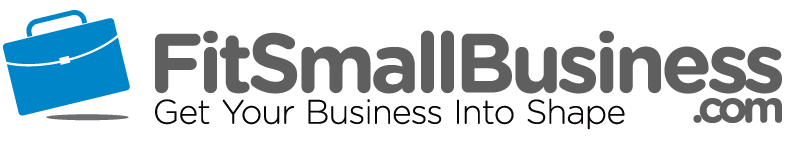 “Hi _____,It was great to chat with you and get your thoughts on [property address]. I’d love to continue our conversation [about something you remember or leave this section out] and partner with you to make [property address] your new home. [Reason why the property was a good fit for them, such as local schools if they have young children].Properties like these are my specialty. I have a proven track record of successfully closing the deal in high competition markets like this one and I’ll walk you through the offer process to get the deal done.We work with people to acquire properties at [brokerage] in this neighborhood on a regular basis. This property is special due to its [include features of properties that are unique], and I’d be happy to schedule you for a personal tour before the bidding concludes.I will be back in your neighborhood on [date and time]. Are you available to meet then to discuss how we can put together an offer for your new home?Best Regards,_____[contact info/phone/email/etc]”